Boys & Girls Club of EMW                                                                                 FOOTBALL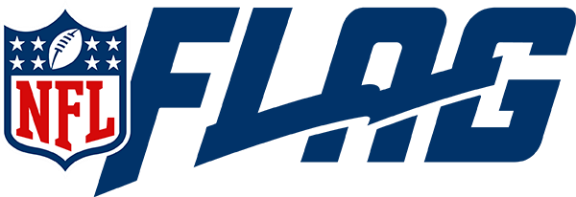 League will run from September 20th - November 9th When: Monday & TuesdayCost: $10/members, $15/non-members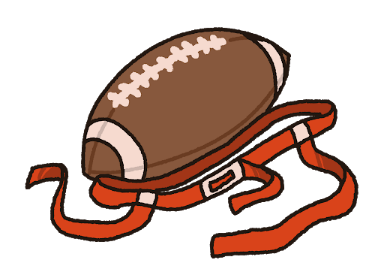 Leagues: 4th – 5th, 6th – 8thTimes: 6th – 8th   3:00 start4th – 5th   4:15 start*Masks are required *No spectators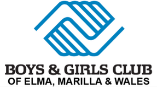 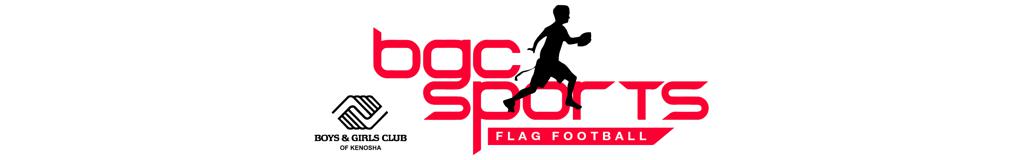 Registration FormNAME: ___________________________          DOB: ___/____/_____                 AGE: _________  PARENT/GUARDIAN NAME:_____________________ADDRESS: __________________________ TOWN: _______________ PHONE NUMBER: ________________ EMAIL: ____________________________MEDICAL CONCERNS: ______________________________________I hereby verify that my child is in normal health and capable of safe participation in youth sports at program at the Boys & Girls Club. I assume all risk and hazards incidental to the conduct of this program. I hereby authorize the Boys & Girls Club of EMW to obtain medical treatment for my child in the event that parents and/or the emergency contact cannot be reachedI support the Boys & Girls Club of EMW philosophy, which is based on participation, fun, physical fitness and health, skill development, team work, fair play, family involvement, and volunteer leadership.I agree that my child will follow all COVID-19 guidelines that the Boys & Girls Club follows.Signature of Parent/Guardian: _______________________________________		Date: ____________ REGISTRATION IS DUE SEPT 16th